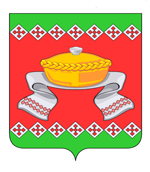 РОССИЙСКАЯ  ФЕДЕРАЦИЯОРЛОВСКАЯ   ОБЛАСТЬАДМИНИСТРАЦИЯ   СОСКОВСКОГО   РАЙОНАПОСТАНОВЛЕНИЕВ соответствии с пунктом 2 распоряжения Правительства Российской Федерации от 18 октября 2018 года № 2258-р «Об утверждении методических рекомендаций по созданию и организации федеральными органами исполнительной власти системы внутреннего обеспечения соответствия требованиям антимонопольного законодательства»	и Уставом Сосковского муниципального районаПОСТАНОВЛЯЕТ:1. Утвердить Положение об организации системы внутреннего обеспечения соответствия требованиям антимонопольного законодательства в Администрации Сосковского района согласно приложению.          2. Настоящее постановление подлежит опубликованию в "Информационном Вестнике Сосковского района" и размещению на официальном сайте Администрации Сосковского района.3. Контроль за исполнением настоящего постановления оставляю за собой.Заместитель Главы Администрации районапо социальной сфере и экономике                                                       Г. И. ЧерниковаПриложение к постановлению                                                                             Администрации Сосковского районаот 27.06. 2019 г. № 81	Положениеоб организации системы внутреннего обеспечения
соответствия требованиям антимонопольного законодательствав Администрации Сосковского районаI. Общие положения1.1. Настоящее Положение разработано в целях формирования единогоподхода к созданию и организации в Администрации Сосковского района (далее - администрация) системы внутреннего обеспечения соответствия требованиям антимонопольного законодательства (далее - система обеспечения антимонопольных требований). 1.2. Термины, используемые в настоящем Положении, означают следующее:«антимонопольное законодательство» - законодательство, основывающееся на Конституции Российской Федерации, Гражданском кодексе Российской Федерации и состоящее из Федерального закона «О защите конкуренции», иных федеральных законов, регулирующих отношения, связанные с защитой конкуренции, в том числе с предупреждением и пресечением	монополистической " деятельности и	недобросовестнойконкуренции, в которых участвуют органы местного самоуправления муниципального образования и их должностные лица;«нарушение антимонопольного законодательства» - недопущение, ограничение, устранение конкуренции структурными подразделениями и должностными лицами администрации;«риски нарушения антимонопольного законодательства» - сочетание вероятности и последствий наступления неблагоприятных событий в виде ограничения, устранения или недопущения конкуренции.II. Цели, задачи и принципы система обеспечения антимонопольных требований2.1. Цели системы обеспечения антимонопольных требований:а)	обеспечение соответствия деятельности структурных подразделений и должностных лиц администрации требованиям антимонопольного законодательства;б)	профилактика нарушения - требований	антимонопольногозаконодательства в деятельности структурных подразделений и должностных лиц администрации.2.2. Задачи системы обеспечения антимонопольных требований:а)	выявление рисков нарушения антимонопольного законодательства;б)	управление рисками нарушения антимонопольного законодательства;в)	контроль за соответствием деятельности структурных подразделений идолжностных лиц администрации	требованиям	антимонопольногозаконодательства;г)	оценка эффективности функционирования в администрации системы обеспечения антимонопольных требований.2.3. При организации системы обеспечения антимонопольных требований структурные подразделения и должностные лица администрации руководствуются следующими принципами:а)	заинтересованность в эффективности функционирования системы обеспечения антимонопольных требований;б)	регулярность оценки рисков нарушения антимонопольного законодательства;в)	обеспечение информационной открытости функционирования системы обеспечения антимонопольных требований;г)	непрерывность функционирования и совершенствование системы обеспечения антимонопольных требований.III. Сведения об органе, ответственном за функционирование системы обеспечения антимонопольных требований, и коллегиальном органе, осуществляющем оценку эффективности ее функционирования3.1. Общий контроль за организацией и функционированием системы обеспечения антимонопольных требований осуществляется главой Сосковского района, который:а)	применяет предусмотренные законодательством Российской Федерации меры ответственности за несоблюдение муниципальными служащими правовых актов об организации и функционировании системы обеспечения антимонопольных требований;б)	рассматривает материалы, отчеты и результаты периодических оценокэффективности функционирования системы обеспечения антимонопольных требований и принимает меры, направленные на устранение выявленных недостатков;	в)	осуществляет контроль за устранением выявленных недостатков системы обеспечения антимонопольных требований.3.2. К компетенции отдела по экономике, предпринимательству и торговле относятся следующие функции:а)	выявление рисков нарушения антимонопольного законодательства, учет обстоятельств, связанных с рисками нарушения антимонопольного законодательства, определение вероятности возникновения рисков нарушения антимонопольного законодательства;б) выявление конфликта интересов в деятельности служащих и структурных подразделений администрации, разработка предложений по их исключению;в) организация обучения служащих администрации по вопросам, связанным с соблюдением антимонопольного законодательства;г)	организация внутренних расследований, связанных с функционированием системы обеспечения антимонопольных требований;д)	взаимодействие с антимонопольным органом и организация содействия ему в части, касающейся вопросов, связанных с проводимыми проверками;е)	информирование Главы Сосковского района, о внутренних документах, которые могут повлечь нарушение антимонопольного законодательства.3.3. Оценку эффективности организации и функционирования системы обеспечения антимонопольных требований осуществляет общественный совет при администрации, к функциям которого относятся:а)	рассмотрение и оценка мероприятий администрации в части, касающейся функционирования системы обеспечения антимонопольных требований;б)	рассмотрение и утверждение доклада о системе обеспечения антимонопольных требований.IV. Порядок выявления и оценки рисков нарушенияантимонопольного законодательства4.1. В целях выявления рисков нарушения антимонопольного законодательства отдела по экономике, предпринимательству и торговле на регулярной основе организуется проведение следующих мероприятий:а)	анализ выявленных нарушений антимонопольного законодательства в деятельности администрации за предыдущие 3 года (наличие предостережений, предупреждений, штрафов, жалоб, возбужденных дел);б)	анализ нормативных правовых актов органов местного самоуправления муниципального образования;в)	анализ проектов нормативных правовых актов органов местного самоуправления муниципального образования;г)	мониторинг и анализ практики применения администрацией антимонопольного законодательства;д)	проведение систематической оценки эффективности разработанных и реализуемых мероприятий по снижению рисков нарушения антимонопольного законодательства.4.2. При проведении (не реже одного раза в год) анализа выявленных нарушений антимонопольного законодательства за предыдущие 3 года (наличие предостережений, предупреждений, штрафов, жалоб, возбужденных дел) проводятся следующие мероприятия:а)	осуществление сбора в структурных подразделениях администрации сведений о наличии нарушений антимонопольного законодательства;б)	составление перечня нарушений антимонопольного законодательства в администрации, который содержит классифицированные по сферам деятельности администрации сведения о выявленных за последние 3 года нарушениях антимонопольного законодательства (отдельно по каждому нарушению) и информацию о нарушении (указание нарушенной нормы антимонопольного законодательства, краткое изложение сути нарушения, указание последствий нарушения антимонопольного законодательства и результата рассмотрения нарушения антимонопольным органом), позицию антимонопольного органа, сведения о мерах по устранению нарушения, а также о принятых мерах, направленных на недопущение повторения нарушения.4.3. При проведении (не реже одного раза в год) анализа нормативных правовых актов организуется проведение следующих мероприятий:а)	разработка и размещение на официальном сайте администрации в сети «Интернет» исчерпывающего перечня муниципальных нормативных правовых актов (далее - перечень актов) с приложением к перечню актов текстов таких актов, за исключением актов, содержащих сведения, относящиеся к охраняемой законом тайне;б)	размещение на официальном сайте администрации уведомления о начале сбора замечаний и предложений организаций и граждан по перечню актов;в)	осуществление сбора и проведение анализа представленных замечаний и предложений организаций и граждан по перечню актов;г)	рассмотрение вопросов необходимости внесения изменений в муниципальные нормативные правовые акты.4.4. При проведении анализа проектов нормативных правовых актов реализуются следующие мероприятия:а)	размещение на официальном сайте администрации в сети «Интернет» проекта муниципального нормативного правового акта с необходимым обоснованием реализации предлагаемых решений, в том числе их влияния на конкуренцию;б)	осуществление сбора и проведение оценки поступивших от организаций и граждан замечаний и предложений по проекту нормативного правового акта.4.5. При проведении мониторинга и анализа практики применения антимонопольного законодательства реализуются следующие мероприятия:а) осуществление на постоянной основе	сбора сведений о правоприменительной практике в администрации;б)	подготовка по итогам сбора информации, предусмотренной подпунктом «а» настоящего пункта, аналитической справки об изменениях и основных аспектах правоприменительной практики;в)	проведение (по мере необходимости) рабочих совещаний с приглашением представителей антимонопольного органа по обсуждению результатов правоприменительной практики.4.6. При выявлении рисков	нарушения антимонопольного законодательства отдел по экономике, предпринимательству и торговле обеспечивается проведение оценки таких рисков. Выявляемые риски нарушения антимонопольного законодательства распределяются по уровням согласно приложению 1 к настоящему Положению.4.7. На основе проведенной оценки рисков нарушения антимонопольного законодательства отделом по экономике, предпринимательству и торговле администрации района составляется описание рисков согласно приложению № 2 к настоящему Положению.4.8. Информация о проведении выявления и оценки рисков нарушения антимонопольного законодательства включается отделом по экономике, предпринимательству и торговле администрации района в доклад о системе обеспечения антимонопольных требований.V. Мероприятия по снижению рисков нарушенияантимонопольного законодательства5.1. В целях снижения рисков нарушения антимонопольного законодательства отделом по экономике, предпринимательству и торговле администрации района обеспечивается разработка (не реже одного раза в год) мероприятий по снижению рисков нарушения антимонопольного законодательства.5.2. Информация об исполнении мероприятий по снижению рисков нарушения антимонопольного законодательства должна включаться в доклад о системе обеспечения антимонопольных требований.VI. Осуществление контроля за функционированием систем обеспечения антимонопольных требований6.1. Общий контроль за организацией и функционированием системы обеспечения антимонопольных требований осуществляется главой (главой администрации (указать наименование муниципального образования), который:а)	рассматривает материалы, отчеты и результаты периодических оценок эффективности функционирования системы обеспечения антимонопольных требований и принимает меры, направленные на устранение выявленных недостатков;б)	осуществляет контроль за устранением выявленных недостатков системы обеспечения антимонопольных требований.VII. Ключевые показатели и порядок оценки эффективности функционирования системы обеспечения антимонопольных требований7.1. В целях оценки эффективности функционирования системы обеспечения антимонопольных требований устанавливаются следующие ключевые показатели:а)	снижение количества правонарушений в области антимонопольного законодательства, совершенных должностными лицами администрации;б)	отсутствие выданных администрации и должностным лицам администрации предупреждений антимонопольных органов;в)	отсутствие возбужденных дел о нарушении администрацией, должностными лицами администрации антимонопольного законодательства;г)	отсутствие фактов привлечения администрации, должностных лиц администрации к административной ответственности за нарушение антимонопольного законодательства.7.2. Отдел по экономике, предпринимательству и торговле администрации района проводит не реже одного раза в год оценку достижения ключевых показателей эффективности системы обеспечения антимонопольных требований, информация о результатах оценки должна включаться в доклад о системе обеспечения антимонопольных требований.VIII. Доклад о системе обеспечения антимонопольных требований8.1. Доклад о системе обеспечения антимонопольных требований должен содержать информацию:а)	о результатах проведенной оценки рисков нарушения антимонопольного законодательства; б)	об исполнении мероприятий по снижению рисков нарушения антимонопольного законодательства;в)	о достижении ключевых показателей эффективности системы обеспечения антимонопольных требованийОтдел по экономике, предпринимательству и торговле администрации района представляет доклад на подпись Главе Сосковского района, который направляет доклад на утверждение в общественный совет при администрации, не реже одного раза в год до 1 февраля.Доклад, утвержденный общественным советом при администрации, размещается на официальном сайте администрации в сети «Интернет» и направляется в территориальный орган Федеральной антимонопольной службы ежегодно не позднее 1 марта.Приложение 1 к Положениюоб организации системы внутреннего обеспечения соответствия требованиям антимонопольного законодательства в Администрации Сосковского районаУровни рисков нарушения антимонопольного законодательстваПриложение № 2 к Положению об организации системы внутреннего обеспечения соответствия требованиям антимонопольного законодательства в Администрации Сосковского районаОписание рисков нарушения антимонопольного законодательства«27»июня2019 г.№81О создании и организации системы внутреннего обеспечения соответствия требованиям антимонопольного законодательстваУровень рискаОписание рискаНизкий уровеньОтрицательное влияние на отношение институтов гражданского общества к деятельности органов местного самоуправления и должностных лиц по развитию конкуренции, вероятность выдачи предупреждения, возбуждения дела о нарушении антимонопольного законодательства, наложения штрафа отсутствует.НезначительныйуровеньВероятность выдачи муниципальным органам и должностным лицам предупреждения.СущественныйуровеньВероятность выдачи муниципальным органам и должностным лицам предупреждения и возбуждения в отношении них дела о нарушении антимонопольного законодательства.Высокий уровеньВероятность выдачи муниципальным органам и должностным лицам предупреждения, возбуждения в отношении них дела о нарушении антимонопольного законодательства и привлечения к административной ответственности (штраф, дисквалификация).№ВыявленныерискиОписаниерисковПричинывозникновениярисковМероприятия по минимизации и устранению рисковНаличие(отсутствие)остаточныхрисковВероятностьповторноговозникновениярисков